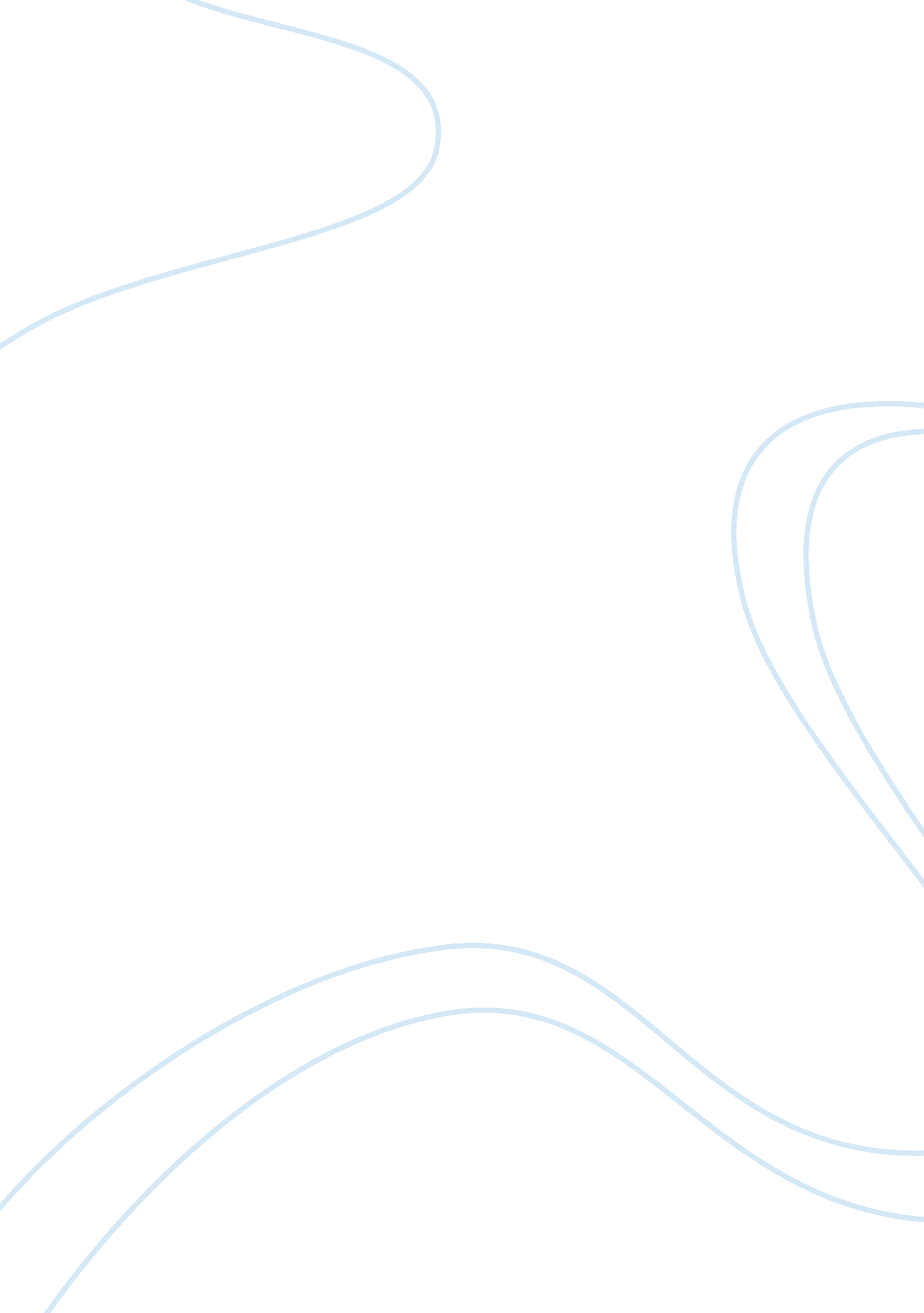 We goodness of the master and servant legislation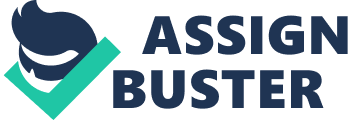 We will be discussing the contracts 
of employment and how it has always been a flawed instrument from the early 
centuries. We will be discussing how most of these contracts that are formed 
are not fully fair and in the interest of the employee and how some of these 
contracts can and do lead to unfair ways of governing the economy. We will be 
going into depth of the history and origination of contracts and the relationship 
between workers and employers and how this concept has affected some of the 
contracts that are present today. In the eighteenth century, the 
connection amongst hirer and a provider of work was governed by the master and 
servant scheme rather than the law of contract1. 
This was a status-based relationship. A number of master and servant acts were 
passed from 1747 until their repeal with the introduction of the employers and 
workmen act 18752. 
This statutory master and servant administration built up a structure through 
which the working relationship was diverted, including the privileges of the 
parties, the parties which were vigorously weighted for the business with a 
huge number of co relative obligations forced on the servant3. It represented a kind of expansion of the 
financial and social relations inside the household, whereby the servant 
subordinated himself to the course of the master. Subordination is the act of 
placing something or someone in a lower rank or position4. 
The master had the ability to coordinate the exercise and work patterns of the 
servant5. 
On the off chance that the labourer absented himself from work or was 
blameworthy of indiscipline, a definitive endorse stood to the business by 
goodness of the master and servant legislation was the detainment of the worker6. 
In this current century, the relationship between employers and employees are 
much more equal and less subordinate however not to the fullest extent. The idea of the connection between 
an individual provider of work and an enterprise formed into an issue of the 
refinement between the contract of employment and the contract for services. 
The widespread dependence on contract was combined with the conventional custom 
based law respect for the effectiveness secured by the precept of flexibility 
of agreement. Subsequently, the parties afforded the powers to draw up a wide 
range of agreements custom fitted to their own particular prerequisites. The 
strength of the contract of employment achieved its statures in the early and 
mid-twentieth century7. It generally matched with a period 
where it suited administration to enlist labour based on what has been alluded 
to as the 
" typical working or standard employment relationship8" 
i. e. a 
full-time contract with a single employer to perform individual administrations 
for an inconclusive period at the business premises, independent of whether the 
business had adequate work to give the worker or not. After some time, the 
common law adjusted to the truth of the ordinary working relationship by 
forcing an all the more equitably adjusted arrangement of suggested commitments 
on the employer and employee, promoting the development of the shared of 
complementary contract of employment9. In the Employment Rights Act 1996, a 
worker is defined as " an 
individual who has entered into or works under ( or where the employment has 
ceased, worked under)- a) a contract of employment, or b) any other contract 
whether express or implied and ( if it express) whether oral or in writing, 
whereby the individual undertakes to do or perform personally any work or 
services for another party to the contract, whose status is not by virtue of 
the contract that of a client or customer of any profession or business carried 
on by the individual" 10. Workers in the UK are protected by certain 
legislations that have been put into place. These protections include s54 of 
the national minimum wage act; equality rights under the Equality act 2010; 
regulation 2(91) of the working time regulations act 1998; the rights not to 
suffer an unauthorised wage deduction under part two 1 DAVID 
CABRELLI, EMPLOYMENT LAW IN CONTEXT Pg1-231 (OXFORD UNIV PRESS 2018). 2 DAVID 
CABRELLI, EMPLOYMENT LAW IN CONTEXT Pg1-231 (OXFORD UNIV PRESS 2018). 3 DAVID 
CABRELLI, EMPLOYMENT LAW IN CONTEXT Pg1-231 (OXFORD UNIV PRESS 2018). 4 DAVID 
CABRELLI, EMPLOYMENT LAW IN CONTEXT Pg1-231 (OXFORD UNIV PRESS 2018). 5 DAVID 
CABRELLI, EMPLOYMENT LAW IN CONTEXT Pg1-231 (OXFORD UNIV PRESS 2018). 6 DAVID 
CABRELLI, EMPLOYMENT LAW IN CONTEXT Pg1-231 (OXFORD UNIV PRESS 2018). 7 Sir 
Brian Langstaff, 'Changing Times, Changing Relationships At Work..... Changing 
Law? Pg. 131-143' (2016) 45 Industrial Law Journal. 8 Sir 
Brian Langstaff, 'Changing Times, Changing Relationships At Work..... Changing 
Law? Pg. 131-143' (2016) 45 Industrial Law Journal. 9 Sir 
Brian Langstaff, 'Changing Times, Changing Relationships At Work..... Changing 
Law? Pg. 131-143' (2016) 45 Industrial Law Journal. 10 'Employment 
Rights Act 1996' (Legislation. gov. uk, 2018) 
accessed 13 
January 2018. 